Our Greatest Challenge II!Mark 12:31God’s “agape” love is our greatest need. Loving God is the greatest command. Our greatest challenge is to love our neighbor. But there is a 2nd part to Christ’s challenge: We must love ourselves! Loving Ourselves is Misunderstood:But That’s Not Biblical -Love Christ – Love OthersDie to Self (I must decrease)Loving Ourselves ≠ Prideful ArroganceSelf - CenteredSelf - Reliant Loving Ourselves = Seeing ourselves in light of God’s ___________ Love! (Humility)Obstacles to Loving Ourselves:Sin - Past & Present (I Jn.1:9)Guilt vs. False GuiltAccuser (Rev. 12:10)Shame (Ps. 31:1)Shame = _________are __________!Guilt = What you’ve _________ is __________! False Identities (I Jn. 2:15-17)I am what I do (performance)I am what I have (possessions)I am what others think of Me (prestige)   Process of Loving Ourselves:Connect to the Source! (I Jn.4:16)Protect the Well! (Prov. 4:23)Share the Love! (I Jn.4:7-8) Until and unless we learn to love ourselves (see ourselves as God sees us), we will not be able to experience the trans- formational power of the “agape” love of God. The Lies to Resist/Reject:I’m a mistake and worthlessI am a burden and a problemI am inadequate and deficientI will never change - I am hopelessIt’s all my fault - I always mess up I do not belong - I’m all aloneI will never measure up or be good enoughI am only as good as my performanceIf people really knew me, they would not like meWhy would God ever love me?The Truths to Replace:I am dearly loved by God (Col. 3:12)I am wanted and accepted (Eph.1:6)I am the temple of the Holy Spirit (I Cor. 6:19) I am a new creation (II Cor. 5:7)I am God’s treasure and masterpiece (Eph. 2:7)I am a citizen of Heaven (Phil.3:20)I am a child of the living God (Jn. 1:12) I am able to do all things through Christ (Phil. 4:13)I am free from condemnation (Rom. 8:1)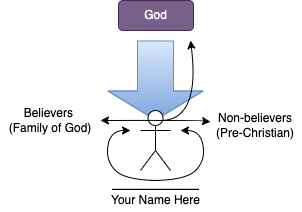 